Муниципальное казенное учреждение«Научно – методический информационный центр»РАЗВИТИЕ ЯЗЫКОВОЙ ЛИЧНОСТИ МЛАДШИХ ШКОЛЬНИКОВ ЧЕРЕЗ СЛОВАРНО-ЛЕКСИЧЕСКУЮ РАБОТУ НА УРОКАХ РУССКОГО ЯЗЫКААвтор опыта:Сенчугова О.А., учитель начальных классов и русского языка и литературы МБОУ СОШ № 36 города БелгородаБелгород2015Содержание:Раздел I. Информация об опыте………………………………………….……..3Раздел II. Технология опыта…………………………………………………….8Раздел III. Результативность опыта……………………….…………………18Библиографический список……………………………………………………21Приложения к опыту…………………………………………………………...23Раздел ІИНФОРМАЦИЯ ОБ ОПЫТЕУСЛОВИЯ ВОЗНИКНОВЕНИЯ, СТАНОВЛЕНИЯ ОПЫТА      Проработав 18 лет учителем начальных классов и 4 года учителем русского языка и литературы, автор обратила внимание на то, что дети, несмотря на обучение, в своём большинстве испытывают трудности в построении связного высказывания, передачи своих знаний путём устного и письменного ответов. Таким образом, перед автором встала проблема  помощи и поддержки обучающимся, направленная на развитие языковой личности  учеников 4-5 классов посредством словарно - лексической работы. Автор понимала, что необходимо создать такие условия, в которых проявлялись бы способности каждого ребёнка, и дети могли полно и ясно высказывать свои суждения, развивать познавательный интерес, повышать уровень владения языком. С этой целью педагог ведёт  систематическую работу по развитию устной и письменной речи детей, что позволяет ей обеспечить преемственность в обучении русскому языку при переходе из начальной школы  на уровень основного общего образования.  К тому же,  предусмотренная программой работа по развитию связной речи обучающихся,  недостаточно  реализована  в учебниках русского языка и методических пособиях. Работая по традиционной программе русского языка,  учитель не получала ожидаемых результатов по развитию речи. Отсюда возникла необходимость  углубить, разнообразить, дополнить некоторыми видами работу над словом, предложением, текстом.       Была проведена диагностика уровня развития связной речи, предложенная Львовым М.Р.[14,465]          Для определения уровня развития связной речи обучающимся было дано задание распределить предложения в их логической последовательности.      Обобщив полученные результаты, обучающиеся распределяются на следующие уровни: 1. Низкий уровень - в письменной речи отсутствует точность. В рассказе ребенка логичность, ясность, коммуникативная целесообразность, языковая правильность речи, выразительность, ясность не прослеживается. А также в своей речи ребенок употребляет простые не сложные предложения. 2. Средний уровень - в речи ребенка прослеживается коммуникативная целесообразность, ясность, но отсутствует содержательность, логичность, последовательность. 3. Высший уровень - в речи ребенка прослеживается содержательность, свои предложения в речи обучающийся выстраивает последовательно, логично, точно, а также употребляет в своей речи выразительные слова, словосочетания, отвечая на вопросы целесообразно и ясно.       Проведенная методика выявила следующие результаты: на высоком  уровне в классе находятся 18% обучающихся, на среднем уровне находятся 34% обучающихся, на низком уровне в классе находятся 45% обучающихся.        Возникла необходимость  в подборе новых методов и приемов.    Поэтому автор считает, что  развитие языковой личности младших школьников может успешно осуществиться через целенаправленную словарно-лексическую работу на уроках русского языка. Автор опыта постоянно совершенствует себя в профессиональном плане (Приложение №1). 2.АКТУАЛЬНОСТЬ ОПЫТАНедостаточное владение речью является объективной причиной, которая не даёт возможности свободно участвовать в жизни общества. Язык и речь в школе – это инструмент познания, мышления, развития, он обладает богатыми возможностями творческого обогащения. Большинство учёных (языковедов, психологов, социологов, философов, педагогов) озабочено снижением общего уровня речевой культуры. Как отмечает Н.Г.Комлев, «культура речевого воздействия упала до самой низкой черты. Русская речь катастрофически отстаёт от высоких канонов российской словесности. Она становится всё более примитивной, стилистически беспомощной и зачастую вульгарной»[11,92]. В современных условиях обучение детей родному языку должно способствовать удовлетворению интересов и потребностей ребенка, развитию творческих способностей, стремлению мыслить и действовать самостоятельно.  Для того чтобы обучающиеся в полном объеме могли овладеть вышеперечисленными компетенциями,  целенаправленную систематическую работу по развитию устной и письменной речи детей надо начинать с первых дней пребывания в школе. Коммуникативный подход к изучению языка и развитию речи, который провозглашается сегодня как один из ведущих и реализуется в ряде «речевых» курсов из компонента общеобразовательного учрежденияОднако методика такого урока до сих пор не достаточно полно разработана. Внедрение в практику обучения указанной технологии поможет снять следующие противоречия: ► между существующим многообразием методических путей развития языковой компетенции и необходимостью целенаправленной работы со стороны учителя над её развитием; ► между доминирующей в практике преподавания русского языка правописно – орфографической направленностью и требованиями нового Федерального государственного образовательного стандарта основного общего образования к уровню языковой компетенции.      Возраст школьников от 7 до 11 лет является сензитивным периодом для усвоения ребенком определенных ценностей культуры. Развитие речи ребенка как один из показателей общего развития его личности наряду с развитием нравственным, духовным, интеллектуальным – это способ введения ученика в культуру, условие его саморазвития, его способности общаться, познавать новое, впитывать ценности культуры. Кроме того, речевая способность является первоосновой любой деятельности человека. При сравнении результатов ГИА  по русскому языку за три года анализ показал, что наименьшее количество баллов обучающиеся получают за сочинение, где необходимо изложить свои мысли, рассуждать на заданную проблему. Автор убеждена, что проблема расширения словарного запаса детей, обогащения их речи исконно русскими словами носит актуальный и перспективный характер с первых лет обучения.      Речь активно «засоряется» иностранными словами, словооборотами жаргонного характера, Многие  ученики  не знают, что слово может иметь несколько значений (многозначность слова),  с трудом подбирают синонимы и антонимы, не могут правильно употреблять их в речи, не используют фразеологизмы. Автор считает, что  задачей каждого педагога является сохранение языка Пушкина, Толстого, Чехова, Паустовского, Тютчева.   Опыт  призван  разрешить   противоречия   между:имеющимся у детей уровнем развития речевой культуры и современными требованиями к уровню развития речи школьников;стоящей перед учителем задачей  создания психолого - педагогических условий для развития личности ученика и имеющимся у него арсеналом средств педагогического воздействия;требованиями Федерального государственного образовательного стандарта начального общего образования и основного общего образования по освоению первоначальных сведений о лексике, фонетике, грамматике русского языка и возможностями действующих учебных программ по русскому языку.Решить данные противоречия возможно через:- организованную систему  уроков, в которые включаются  упражнения,  направленные на  обогащение активного словаря обучающихся;-  развитие художественно-образного и логического мышления;-  привитие  навыков речевой культуры общения как неотъемлемой части общей культуры человека. 3.ВЕДУЩАЯ ПЕДАГОГИЧЕСКАЯ ИДЕЯ ОПЫТА	Ведущей педагогической идеей опыта считается  развитие  языковой личности обучающихся 5-го класса посредством словарно - лексической работы на уроках русского языка.4.ДЛИТЕЛЬНОСТЬ РАБОТЫ НАД ОПЫТОМ          Длительность работы над  опытом составляет 2 года. I этап (сентябрь 2013 г. – январь 2014 г.) – изучение лингвистической, психолого-педагогической и методической литературы по теме; определение проблемы, цели, задач исследования; педагогический анализ действующих учебных программ и учебников по русскому языку; наблюдение за учебным процессом, отбор заданий для констатирующего эксперимента; II этап (февраль 2014 г. – март 2015 г.) – проведение констатирующего эксперимента, создание программы формирующего эксперимента;III этап  (апрель – июнь 2015 г.) – обработка, анализ и обобщение результатов, полученных в ходе исследования, на основании которых были сформулированы выводы.5. ДИАПАЗОН ОПЫТА     Диапазон педагогического опыта включает в себя  систему уроков русского языка в  4 классе по УМК «Начальная школа 21 века» и  в 5 классе по УМК авторов Баранов М.Т., Ладыженская Т.А., Шанский Н.М.6. ТЕОРИТЕЧЕСКАЯ БАЗА ОПЫТА 	Теоретическую основу опыта составляют гуманистические выводы К.Д. Ушинского о том, что в человеке скрыты огромные возможности для его всестороннего развития и что эти возможности под воздействием науки и воспитания могут быть умножены.  «Главным результатом учения в малолетней школе должно быть умственное их (детей) развитие: умение выражать свои мысли словесно и отчасти письменно, охота к учению и чистая детская нравственность». [22,77] Не секрет,  что от успешности развития речи во многом зависит качество дальнейшего обучения и воспитания. «Отечественный язык есть единственное орудие, посредством которого мы усваиваем идеи и знания, а потом передаем их. Если ученик или ученица плохо владеет этим орудием, то… для них гораздо труднее учиться». Говоря о значении лексической работы, К.Д. Ушинский подчеркивал: «наставник обязан заботиться о том, чтобы дитя вступало в духовное обладание теми сокровищами родного слова, которые оно освоило только подражанием, полуосознанно… почему и употребляет часто некстати, не зная настоящего, точного значения употребляемых им слов и оборотов». Кроме этого, в работе опиралась на  исследования Ю.Н. Караулова[9,64]  взаимосвязей языкового образования школьника и воспитания его как «языковой личности», подходы Ф.И. Буслаева[2,32], Д.И. Тихомирова, И.И. Срезневского к изучению родного языка как важному фактору развития речи, умственных способностей учащихся, их нравственных качеств и в целом личности ребенка. «Родной  язык, -   писал Ф.И. Буслаев, -  так сросся с личностью ребенка, что учить оному значит вместе с тем развивать духовные  способности учащегося». [2,45]  Знаниевый компонент обеспечивает установление объема знаний.Деятельностный компонент – сформированность умений применять словарно – лексические навыки на уроках русского языка.Мировоззренческий компонент предполагает развитие языкового сознания обучающегося, формирование отношения к родному языку как личной и национальной ценности. Новизна педагогического процесса помогает также создавать условия и для развития познавательного интереса у каждого ученика в классе, так как интерес тесно связан с эмоциональной жизнью школьника.         Развитие личности можно представить как процесс ее вхождения в новую социальную среду и интеграции в ней. [10,10]Термин «языковая личность» ввел в обиход лингвистики Ю. Д. Караулов. [9,10]  Языковая личность – «многослойный и многокомпонентный набор языковых способностей, умений, готовностей к осуществлению речевых поступков разной степени сложности». [8,31]7. НОВИЗНА ОПЫТА состоит в:- создание психолога – педагогических условий,  в которых проявлялись бы способности каждого ребёнка, и дети могли полно и ясно высказывать свои суждения, развивать познавательный интерес, повышать уровень владения языком; - организация системной работы с включением упражнений направленных на  обогащение активного словаря обучающегося,  развитие художественно-образного и логического мышления, привитие  навыков речевой культуры общения как неотъемлемой части общей культуры человека. В содержании речевой компетенции младших школьников можно выделить следующие компоненты: знаниевый, деятельностный и мировоззренческий. В соответствии с данными компонентами учитель строит образовательную и воспитательную деятельность. Раздел IIТехнология опытаЦЕЛИ И ЗАДАЧИ ОПЫТА       Создавая для каждого ребёнка 10-12 лет тот положительный опыт сотрудничества с русским языком, который позволит сформировать позитивное отношение к самому языку, дает возможность:- овладеть основами научных знаний о языке и основами языковой и речевой грамотности;- развить умение анализировать, сопоставлять, группировать и обобщать языковой материал, находить главное;- выработать осмысленное отношение к употреблению в речи основных единиц языка – слова, предложения.      Все вышесказанное приводит к постановке основной цели опыта: развитие языковой личности детей  через систему словарно – лексической работы на уроках русского языка. Постановка задач, способствующих достижению данной цели       В соответствии с поставленной целью педагогом были выделены следующие задачи: 1.отбор методов и форм обучения, которые позволили бы вовлечь школьников в «живой, как жизнь» язык;2. пробуждение познавательного интереса к родному слову;3. стремление научиться выразительно и правильно говорить по-русски;4.стимулирование творческого отношения к изучению русского языка; 5.  обогащение словаря и грамматического строя речи; 6. формирование знаний о системе русского языка и элементарных способов анализа изучаемых явлений языка;7. развитие письменной и устной речи обучающихся; 	Чтобы работа по развитию речи была эффективной, она должна пройти несколько этапов: накопление речевого опыта через осознанный анализ готовых текстов, создание устных и письменных высказываний по образцу для осмысления и закрепления теоретических сведений, самостоятельное выполнение творческих работ.       Для решения поставленной задачи учитель разделила свою практическую деятельность по данной теме на 3 этапа: 1 – подготовительный, 2 – основной, 3 – регулятивный.      На 1 этапе автор изучил литературу по теме «Развитие языковой личности школьника в возрасте 10-11 лет  посредством словарно – лексической работы на уроках русского языка». Была проведена диагностика с целью выяснения уровня связной речи обучающихся, выяснение отношения обучающихся к использованию иностранных, жаргонных слов, умений правильно использовать многозначность слов.         На 2 этапе – применение текстов, упражнений, направленных на обогащение словаря обучающихся, развитие художественной речи. С целью активизации словаря обучающихся автор проводил занятия в рамках учебного курса «Русская словесность. От слова к словесности», которые насыщены разнообразными речевыми упражнениями, этимологическими сведениями о слове, произведениями фольклора. Эти уроки позволяют заглянуть «внутрь» слова, извлечь из каждого слова как  можно больше значений, так как, чем больше мы знаем о названном предмете, признаке, действии, тем богаче его образ, отраженный в нашем сознании.      На 3 этапе – оценка результатов работы. Учитель обращает внимание на общение детей между собой на переменах, в группе продленного дня, на прогулках, с горечью отмечает тот факт, что дети не умеют правильно и грамотно строить свою речь. Автор опыта провела небольшой эксперимент. Задала 10 учащимся один и тот же вопрос «Как твои дела?». Лишь 2 человека ответили полными предложениями, рассказав  о том, что происходило в действительности. Да, жаргонные слова слышатся и пишутся все чаще. В чем же причина жаргонизации нашей речи? Почему так часто мы употребляем ненормативную лексику?70% опрошенных на эти вопросы отвечали, что так говорят все, и я буду говорить так же! 20% -утверждали, что так легче общаться, многие слова не понятны взрослым. 10% -отвечали, что им все равно, как говорят.Сегодня вместо «великолепно» мы кричим «супер», «потрясно». После всего услышанного как не вспомнить С.Маршака: «Мы должны оберегать язык от засорения, помня, что слова, которыми мы пользуемся сейчас, будут служить многие столетия после нас».        Опыт работы по развитию речи подсказывает, что шаблон и стихийность здесь недопустимы. Автор пришел к выводу, что нужна последовательная, гибкая, постоянная работа над словом.        Обучение грамоте – первая необходимая ступенька в словарно-лексической работе. В этот период необходимо обогатить речь  обучающихся не только количественно, но и качественно. Вначале я проанализировала литературу по данной проблеме. По мнению Львова М.Р., для обогащения и активизации словаря школьников, на каждый урок следует планировать работу над 5-7 словами и значениями. А также работу над многозначностью, над оттенками значений, эмоциональными окрасками, сочетаемостью и особенностями употребления, важно, чтобы усвоение новых слов проходило не стихийно, чтобы учитель управлял этим процессом и таким образом облегчал его для  ученика, обеспечивал правильность, полноту усвоения слов. Затем автором были  изучены  тексты и иллюстрации азбуки, выбраны из текстов слова и выражения, над которыми надо поработать, подобраны к иллюстрациям стихотворения и дидактический материал, располагающий богатыми возможностями для уточнения и расширения словаря обучающихся (Приложение 2).       Для более прочного усвоения правописания слов возникла необходимость разбить слова на блоки по смысловому или какому-либо ещё признаку. Количество блоков  даёт возможность целую неделю работать над каждым блоком слов. Работа по освоению «словарных» слов проводится в несколько этапов, каждый из которых призван решать конкретную задачу.       Знания не даются в готовом виде, поэтому можно использовать загадку, ребус, анаграмму, толкование слова. Например, использование ребусов.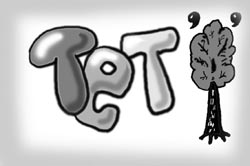 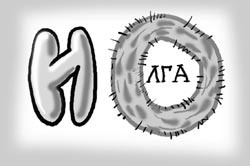 Анаграммы: Зонтгори, ялела, бильмоавто, водаз, десеба, стенарие, нокежо, краторт, среда. Прочитайте зашифрованные слова. Запишите правильно их в тетрадях и определите их род. (Перевернуть карточки). При обсуждении написания слов один из учащихся произносит орфографически слово, остальные записывают. Параллельно один из обучающихся работает у доски. Он ставит ударение, определяет опасные места. Карточки с изучаемыми  словами помещаются в кармашки словаря (стенд находится на лицевой стороне класса рядом с доской). На первом уроке можно использовать сведения об этимологии слова.  Когда все слова записаны на доске и в тетрадях, задаю вопрос: «Что интересного вы заметили?» Как правило, ребята сами называют, почему эти слова объединены в один блок, какое слово «лишнее» и по какому признаку, на какие группы можно разделить слова и т.д.  Можно дать творческое задание, например, составить словосочетания, а ещё лучше рассказ или сказку, а может и научную статью (в зависимости от возраста и степени развития речи данного класса). Пример словарной работы.1 этап. 1.Предъявление слов воробей, ворона, ласточка с помощью загадок.2.Запись слов на доске и в тетрадях с предварительным орфографическим проговариванием.3. Рассказ о происхождении слов (этимология).4. Что интересного заметили?Все слова объединены темой «Птицы».Все слова обозначают предмет, это – одушевлённые имена существительные.Все слова трёхсложные, в них три гласных буквы.В словах воробей и ворона первые два слога одинаковы, есть сочетания –оро-В слове ласточка есть орфограмма ЧК, это сочетание пишется без мягкого знака.В первом слове ударение падает на третий слог, во втором – на второй, а в третьем – на первый.5. Если уч-ся сами не догадались, можно спросить: «А какое слово «лишнее»?Слово ласточка – начинается с буквы К, а остальные слова – с буквы В.В слове ворона нет мягких согласных, а в остальных есть (называют, доказывают).Воробей – это существительное мужского рода, а остальные существительные женского рода.2 этап. 	На втором уроке  следующий этап: подбор однокоренных слов, расширение словарного запаса уч-ся. Очень часто убеждаешься в том, что словарный запас уч-ся ограничен, тем более необходимо подобрать как можно больше родственных слов, например: воробей, воробушек, воробышек, воробьиха, воробьятник, воробьиный.  Не огорчайтесь, если на этом уроке вы не сможете подобрать однокоренные слова ко всем словам этого блока, вы можете сделать это на следующем уроке. При подборе слов можно помочь детям, например: Как назвать мелкий, короткий шаг? /Воробьиный/ Можно на этом уроке предложить в качестве домашнего задания вспомнить или отыскать пословицы, поговорки, загадки, книги об этих птицах. Ученики 4-5 классов могут выпустить так называемую «Страничку слова» и разместить на специально предназначенном стенде. А если вы объявите конкурс между рядами (каждый ряд выбирает своё слово из блока для выпуска странички), то работа будет выполнена с ещё большим воодушевлением. 3 этап. 	      На следующем уроке  необходимо включить данные слова в словосочетания или предложения. Составить могут их сами дети, а если учитель сам хочет предложить виды работ, то опять же не предлагайте в готовом виде, чтобы всем было интересно. 	Например: Девочка писала рассказ, а словаря рядом не было, поэтому все неизвестные ей словарные слова она просто пропустила. А как бы поступил на ее месте ты? Попробуй с помощью словаря восстановить ее рассказ. Как ты думаешь, у всех детей в классе получится одинаково?	 Передо мной на ветке сидел _________. Да такой нарядный! Верх головки серенький, будто серенькая шапочка надета. Грудь и брюшко тоже серые, а спинка и крылья потемнее: они коричневатые, пёстренькие, вверху на крыльях – белая полоска. Повернул ___________ ко мне голову. Гляжу – щёчки у него почти беленькие, а под шейкой большое чёрное пятно, совсем как бант или широкий галстук.	Когда слова вставлены, предложения с ними можно выписать и подчеркнуть грамматическую основу или определить части речи. Таким образом, ребята повторяют пройденный материал по русскому языку, а также расширяют знания об окружающем мире (интеграция).  	На этом же уроке определяем многозначность слов, если такие слова есть в данном блоке. Например, слова рецепт, салат. Предлагаю детям составить предложения таким образом, чтобы можно было проследить многозначность слова, исходя из контекста: Врач выписал рецепт лекарства. Мама знает рецепт приготовления праздничного пирога. На новогоднем столе было много вкусных салатов. Салат – это травянистое овощное растение, листья которого идут в пищу в сыром виде.4 этап.	 Следующий урок  чаще всего посвящаю работе с пословицами, поговорками, приметами, фразеологизмами, крылатыми и образными выражениями. Русский фольклор – замечательный материал для развития мышления, сообразительности, смекалки. В каждой пословице, поговорке таится народная мудрость, возможность для воспитания детей, развития положительных человеческих качеств.	Например, предлагаю задания такого вида: «Пословица рассыпалась, сложи её из слов, постарайся объяснить, какую мудрость вложил в неё народ и постарался передать нам, потомкам»: Слово, не, поймаешь, воробей, не, вылетит.Когда так говорят? Стреляный воробей, воробью по колено, воробьиный шаг, короче воробьиного носа, воробьиная ночь. Дядя, достань воробушка.Знакомимся с приметами, расширяя знания об окружающем мире: Ласточки прилетели – скоро гром загремит. Ласточки летают низко над землёй – жди дождя.Проводим конкурс «Кто может чётко и быстро произнести скороговорку?» Например: 1) Проворонила ворона воронёнка. 2) Стерегла цыплят Варвара, а ворона воровала. Всех цыплят поворовала! Проворонила Варвара.5 этап. 	А последний день недели лучше посвятить контролю или закреплению изученных слов. Можно предложить упражнения по исправлению ошибок, например: Разве можно без улыбки видеть Петины ошибки.Пишет Петя-первоклассник: Проваронила варона варанёнка.Пете быстро помогай и ошибки исправляй!	Словарные диктанты можно проводить, предлагая толкование слов или загадки, такая форма работы позволяет учителю отследить результаты усвоения слов, а также уровень развития речи. После проведения подробного анализа словарного диктанта по каждому обучающемуся, выявляются слова, в которых допустили ошибки несколько учеников. На следующем уроке необходимо ещё раз обратить внимание на эти слова, сделав работу над ошибками, и обязательно включить их в последующие словарные диктанты.    По следующим словарным диктантам будет видно,  усвоены ли эти слова  или над ними нужно продолжать работу. 	Можно использовать для контроля карточку, в которой слова изученных блоков напечатаны с пропущенной буквой, тогда времени на контроль тратится ещё меньше.	На этом уроке зачитываю домашние сочинения детей, написанные с использованием слов блока. Определяем вместе с обучающимися самые интересные сочинения. Лучшие работы помещаем на стенд класса (Приложение 3).        На этапе закрепления использую задания, формирующие умение делать умозаключения, развивающие операции мышления, такие как, сравнение, обобщение, классификация, выделение существенного. Ученики наблюдают, сравнивают, классифицируют, группируют, делают выводы, выясняют закономерности. Такая деятельность захватывает всю личность: напрягаются ум и воля, развивается стремление довести дело до конца, пробуждаются интеллектуальные чувства – удовлетворение от сделанной работы (Приложение 4).Пример построения словарной статьи.       Каждый из нас знает и понимает множество слов - несколько тысяч. Но понимать слово - мало: надо дать его толкование, то есть объяснить его значение. Это сделано в толковых словарях. В них исследованы значения слов.      Далее учитель рассказывает о вступительной статье, обращенной к ученику и учителю, что с ее помощью учат детей быстро находить нужное слово, пользуясь алфавитом, формирует умение находить слова по первой букве алфавита, затем по второй, третьей.       Затем рассматривается структура словарной статьи. В ней после исходного слова идут грамматические пометы: часть речи и основные грамматические пометы. Лексическое значение слова раскрывается после пометы - кружочек с точкой.      Прямое или основное значение слова раскрывается в словарной статье под цифрой 1. Если у слова несколько значений, то они раскрываются пол следующими цифрами. Большая часть слов многозначные, но есть и однозначные слова: береза, пороша, маляр, мавзолей.       Рассматриваются образцы толкования слов. Образцы толкования слов:Зелень         имя существительное. Листва на деревьях, зеленыерастения, овощи. Деревья оделись густою зеленью. На рынке - горы зелени: петрушка, укроп...Озимые     имя прилагательное. Высеваемый осенью, зимующий под снегом (о ржи, о пшенице). В конце сентября зазеленели поля озимых хлебов.Скользить глагол. Легко и плавно двигаться по гладкой поверхности.Лыжи легко скользят по накатанной лыжне. - Из каких частей состоит толкование слова?      Во-первых, само слово.                 Во-вторых, - какая часть речи.В-третьих, объяснение значения, то есть само толкование            В-четвертых, примеры употребления слова в  речи, в предложении.Так и вы составляйте свои словарики.       В ходе работы над значением слов мы предлагали ребятам памятку, которая содержит доступные детям сведения о значении слов.       Каждая словарная статья состоит из нескольких разделов:Толкование слова.Загадка.Однокоренные слова.К истокам слова (этимология).Когда так говорят? (значение фразеологизмов)Пословицы и поговорки.Это интересно.Тексты и предложения.Например:БЕРЁЗА,  – ы, ж. р.      Лиственное дерево с белой (реже тёмной) корой и с сердцевидными листьями. Белая берёза. Чёрная берёза. Карликовая берёза.Загадки:1.	В белом сарафане стала на поляне.	Летели синицы, сели на косицы.2. 	Она весну встречает – серёжки надевает.	А платьице – в полоску. Ты узнаёшь ...?К истокам слова. Это дерево мы считаем своим, исконно русским, хотя название его знакомо большинству индоевропейских народов. Оно уходит в глубокую древность и означает «блеск», «белизна». Ведь и кора берёзы – береста – носит название, связанное с тем же корнем. Ни в одной стране нет столько берёз, как у нас. Мила она русскому человеку. Берёза и в песнях, и в загадках, и в сказках. А сколько рек, сёл, деревень названо в честь нашей весёлой берёзки! Любит наш народ свою зелёную красавицу и за красоту её, и за пользу, которую она приносит.Пословицы: Берёза  не угроза: где стоит, там и шумит. Где дубняк, там и березняк. И у берёзы слёзки текут, когда с неё кору дерут. Берёзой обогреешься, а не оденешься.Когда так говорят? Дать берёзовой каши? – наказать розгами, выпороть, высечь.Однокоренные слова: берёза, берёзка, берёзонька, берёзина, березняк, берёзовый, берёзовик, подберёзовик.Предложения: Берёзы жёлтою резьбою блестят в лазури голубой. /Бунин/ Улыбнулись сонные берёзки, растрепали шёлковые косы. /С. Есенин/ Хороши и чисты берёзовые светлые рощи. /И. Соколов-Микитов/ Солнце спускается за знакомый березняк. /И. Гончаров/ Я шёл купаться в реке в тени березняка. /Л. Толстой/ Берёза моя, берёзонька, берёза моя белая, берёза моя кудрявая. /Русская народная песня/.   Учитель сам может варьировать, выбирая полюбившиеся виды работ, занимательные задания, используя творческие замыслы своих учеников. Самое главное заинтересовать ребят, поверьте, они с удовольствием будут заниматься словарной работой, и показывать достаточно высокие результаты. 	При использовании данной технологии работы со словами с непроверяемыми написаниями обучающиеся усваивают орфографию не только слов, предусмотренных программой, но и многих других. А каждый учитель знает: чем больше слов усвоит учащийся, тем богаче его речь, тем легче ему учиться, тем глубже и прочнее его знания по всем предметам. Путь к знаниям лежит через усвоение слов.	 Данная работа способствует обогащению и уточнению словаря, совершенствованию навыка чтения, развитию речи и создает прочную основу для последующей языковой практики.         Ведь именно овладение языком, запасом слов и грамматических форм и есть предпосылка для развития творческого мышления. Психолог Гальперин П.Я. писал: «Речь – это канал развития интеллекта. Чем раньше будет усвоен язык, тем богаче, тем легче и полнее будут усваиваться знания». [3,67]        Таким образом, система работы над словом в процессе уроков русского языка повышает содержательность и выразительность речи обучющихся, доносит до сознания детей все неисчерпаемое богатство русского языка и содействует тому, что дети начинают использовать его в самостоятельной деятельности – словесном творчестве.Раздел IIIРЕЗУЛЬТАТИВНОСТЬ ОПЫТАИзвестны слова К. Г. Паустовского[19,124]  о том, что истинная любовь к своей стране немыслима без любви к своему языку. Автор считает, что в работе сочетается и то, и другое, так как она направлена на развитие, обогащение речи, формирование творческой личности, привитие детям духовно-нравственных качеств, а это является залогом повышения качества знаний.       • Проводя сравнительную диагностику в форме тестирования «Понимание лексической сочетаемости слов» (Таблица 1), предложенную Н. Нечаевой [18,79], можно сделать вывод о повышении уровня усвоения учениками понятий «слово», «предложение». В таблице отражено безошибочное выполнение тестирования.В  результате диагностики  были получены следующие результаты: в 4 классе средний уровень – 26%, высокий – 68%, низкий уровень отсутствовал, в 5 классе – средний уровень составил 15%, высокий –  82%, низкий уровень отсутствовал. Таблица 1.  «Понимание лексической сочетаемости слов»         • Результаты диагностики особенностей мышления обучающихся класса (методика Э.Ф. Замбацявичене)  показали, что к концу второго года обучения (5 класс) 28% обучающихся  набрали 25-20 баллов (наивысший 4-й уровень успешности); 65%  – 19,5-17,5 баллов (нормальный уровень);  7% показали результат, ниже среднего уровня – 17,5 – 15 баллов. Низкий уровень (12 баллов) отсутствует.          Более 90% обучающихся класса систематически пользуются справочной литературой.•     Результаты диагностики «Уровень сформированности коммуникативных умений» по методике Е.С. Грабчиковой) следующие:         Педагогическая диагностика качества знаний – это совокупность специально подобранных и систематизированных заданий, которые позволяют:– определить особенности усвоения обучающимися предметных знаний,  умений и навыков; – выявить характер трудностей ученика и установить их причины;– установить уровень овладения учебной деятельностью;– оценить изменения, происходящие в развитии обучающихся.      В  заключение,  необходимо подчеркнуть результативность данного педагогического опыта. Знания, полученные на уроках, дети применяют в творческих работах. Обучающиеся  стали победителями тематических конкурсов школьных сочинений на уровне общеобразовательного учреждения. Появились призёры конкурсов по русскому языку и литературе.      Продвижение в развитии обучающихся на уровне текста можно проследить на примере сравнительного сопоставления результатов обучающих сочинений:         Анализ административных контрольных работ по русскому языку показывает положительную динамику обученности обучающихся.         Практика показывает и подтверждает эффективность такой работы.Качество знанийпри написании сочинений и словарных диктантов(в %):        Таким образом, проводя углубленную словарно-лексическую работу на уроках русского языка, я решаю задачу развития речи младших школьников в неразрывном единстве с усвоением фонетики, орфографии, морфологии. Сравнивая словарный запас, с которым дети пришли в 5 класс, с той лексикой, которую они приобрели в процессе обучения в 5 классе, можно легко убедиться в том, что речь учеников отличается содержательностью, логичностью, последовательностью, точностью.       К концу обучения в 5 классе мои ученики свободно оперируют усвоенной терминологией, включают в свой активный словарь и синонимы, и фразеологизмы, и эпитеты, умеют рассуждать, доказывать, а в итоге такая работа оживляет словесное творчество, помогает глубокому восприятию литературных произведений. Библиографический список Буслаев, Ф.И.Историческая грамматика русского языка. Этимология. Серия "Лингвистическое наследие ХIХ века". Изд.7, 2006. 288 с.Гальперин, П.Я. Психология мышления и учение о поэтапном формировании умственных действий.//Введение в психологию.М.,-1994. 123 с.Грабчикова, Е.С. Формирование коммуникативных умений младших школьников.-МН.:НИО.-1998.Границкая, А.С. Научить думать и действовать. – М., - 1991.Давыдов, В.В. Учебная деятельность: состояние и проблемы исследования//Вопросы психологии.- 1991.Каменский, Я.А. Великая дидактика. //Педагогика. М., - 1989.Караулов, Ю.Н. Филиппович, Ю.Н. Лингвокультурное сознание русской языковой личности. Моделирование состояния и функционирования. — М., 2009. — 336 с.Караулов, Ю.Н. Русский язык и языковая личность. 1-е изд. М.: «Наука», 1987. 264 с.; 2-е изд. М.: «УРСС», 2002; 3-е изд., 2003; 4-е изд., 2004.Караулов, Ю.Н. Не говори шершавым языком. О нарушениях норм литературной речи в электронных и печатных СМИ. М.: Изд. «Галерия», 1-ое изд. 1999. 216 с.; 2-е изд. 2000. 272 с. Соавторы: М.В. Горбаневский, В.М. Шаклеин.Комлев, Н.Г.Компоненты содержательной структуры слова
1969.Изд. КомКнига, 2006. 192 с. Лайло, В.В. Повышение грамотности и развитие мышления: Пособие для учителя. – М., 2000. Леонтьев, А.А. Психология коллективной деятельности в учении. // Начальная школа плюс До и После. – 2002. - №11.С. 23 Локалова, Н.П. Развитие вербально-мыслительного анализа в младшем школьном возрасте. // Вопросы психологии. - 1996.- №2.С.45Львов, М.Р., Рамзаева, Т.А., Сосновская, О.В. Методика преподавания русского языка в начальных классах  / М. Р. Львов, Т.А. Рамзаева, О.В. Сосновская.-М.: Просвещение.-  2000. – 465 с.  Макеева, Т.Г., Замбацявичене,  Э.Ф. Диагностика младших школьников: Ростов-на-Дону, - 2008.  Нечаева, М.Н. Литература и ребёнок: влияние или взаимовлияние: // Русская литература в формировании современной языковой личности. Литература в формировании современной языковой личности: этапы и варианты. СПб., 2007. С. 75-83.Паустовский, К.Г. Собр. Соч. в 6 томах. ГИХЛ, М. 1958, т. 2, 653 с.  Скаткин, М.Н. Проблемы современной дидактики. - М., - 1984. Соловьёва, О.В. Развитие познавательных способностей школьников//Вопросы психологии М.,-2002.Ушинский, К. Д. Человек как предмет воспитания: Опыт педагогической антропологии/ К.Д. Ушинский.  - Собрание сочинений. Т. - М. -  1990. – 775с.Приложение к опытуПриложение № 1 – Методическое сопровождение инновационной деятельности педагога.Приложение № 2 – Дидактический материал, располагающий богатыми возможностями для уточнения и расширения словаря обучающихся.Приложение № 3 – Комплекс заданий, способствующих развитию внимания, воображения, умения ставить учебные задачи.Приложение № 4 – Задания на развитие мыслительных операций на уроках русского языка.Приложение № 5 – Творческая мастерская «Открываю тайны».Приложение № 1Дидактический материал, располагающий богатыми возможностями для уточнения и расширения словаря обучающихся.       Для определения уровня развития связной речи обучающимся  было дано задание распределить предложения в их логической последовательности.Задание 1. Распределите самостоятельно предложения в их логической последовательности (предложения можно дополнить своими словами). 1.Осень.2. Дети сажают молодые деревца.3. Дети копают ямки вдоль улицы.4. Весна. Деревья зазеленели.5. Взрослые забивают в землю колья вокруг посаженных деревьев. Приложение  № 2Примеры некоторых заданий.Важное  значение для развития речи, ее обогащения, для углубленного понимания художественного произведения имеет работа над синонимами, т. е. словами, близкими по смыслу, но выражающими разные оттенки значения.При изучении гласного звука [а], букв А, а, провожу беседу о цветах и предлагаю детям отгадать загадки: У полевой дорожки, у самого села,Стоит на хрупкой ножке она, как снег, бела.            (Ромашка)Затерянный и одинокий, вблизи тропинки полевой,Скрывался он в траве высокой, осколок неба голубой.   (Василек)Задание: найти в загадках слова, близкие по значению (дорожка, тропинка)2.Работа над антонимами, словами с противоположным значением, играет роль не только в усвоении детьми средств художественной выразительности речи, более глубоком и точном понимании значения слова, но и в усвоении разных значений многозначного слова. Например, слово свежий имеет значения холодный, только что изготовленный и ряд других. Предлагая ученику подобрать к словосочетанию свежий ветер словосочетание с противоположным значением (теплый ветер), я тем самым помогаю ему усвоить значение прохладный.При работе над рассказом Л. Толстого «Конь» прошу детей послушать стихотворение и найти слова, противоположные по смыслу:Мы поссорились с подругойИ уселись по углам.Очень скучно друг без друга!Помириться нужно нам.3.В русском языке имеется большое количество слов, которые звучат одинаково, но не имеют ничего общего в своем значении -  омонимы. С омонимами дети легко знакомятся на примере загадок. В азбуке помещены иллюстрации с изображением гаечного и скрипичного ключей. Дети отгадывают загадку и узнают новые значения слова «ключ». Я в дверях, я в замке,Я и в нотной строке,Я и гайку отвинчу, Только я всегда молчу.               (Ключ)4. Богатство русского языка зависит не только от большого словарного запаса, но и от того, что слова обладают многозначностью. Большой материал для наблюдения над многозначными словами имеется на страницах азбуки. После объяснения нескольких значений слова язык я знакомлю учащихся с фразеологическими оборотами: язык без костей, тянуть за язык, язык проглотить, найти общий язык, держать язык за зубами. Детям очень нравится потом употреблять эти и другие фразеологизмы в своей речи.    Приложение № 3Комплекс заданий, способствующих развитию внимания, воображения, умения ставить учебные задачи.«УМНИКИ И УМНИЦЫ»Переставьте буквы так, чтобы получились названия учебных принадлежностей.Уникчеб, традеть, зинрека, каруч, нейлика, фельторп.Вставьте буквы в пустые клеточки, чтобы получились существительные в единственном числе.Образуйте от существительных мужского рода существительные женского рода.Петух - _________________________________Волк - __________________________________Лис - ___________________________________Кот - __________________________________Жеребец - ______________________________Голубь - ________________________________3. Допишите подходящие по смыслу существительные с шипящими на конце слова. Какой звук повторяется в четверостишии?Не шумит в реке ____________________ ,Не шуршит под полом _______________.В этот час такая __________________ !Только слышно: «Спи, _______________».Допишите к прилагательным подходящие по смыслу существительные.Белоствольная, кудрявая, стройная _____________  .Коренастый, могучий, высокий _________________ .Журчащий, быстрый, чистый __________________ .Холодный, порывистый, северный ______________ .Неуклюжий, косолапый, белый ________________ .Трусливый, косой, серенький ___________________ .Проверьте свою наблюдательность. Допишите прилагательные в тексте.Мы увидели на дереве дятла. Какой он __________ ! Головка и спинка _____________ . На затылке ярко - ___________ шапочка. На___________ крыльях _________ пятнышки и полоски.В каких значениях употреблены прилагательные в данных словосочетаниях? Допишите три своих примера.Тяжелый характер, золотой характер, холодный взгляд.________________________________________________Найдите неверно употребленные словосочетания. Запишите верный ответ.Дружеский коллектив, дружная улыбка, цветастый фильм, цветной сарафан, дружелюбные ребята.________________________________________________________Подчеркните в словах гласные буквы, которые обозначают только один гласный звук.Аня, каюта, ёлка, ночью, индюк, руки, яма, баян, осы, ёжик, утка, ежевика, енот, эхо, сыр, клюв. Поставьте запятую так, чтобы данные предложения имели различный смысл.Коля пел так как пели все.Было светло так что всякий камешек был виден на дороге. Расставьте знаки препинания так, чтобы смысл предложения оказался верным.Варя сидела на скамейке которая стояла в саду и ждала подругу. Прочитайте пословицы. Какие слова в них рифмуются и почему? Приведите два своих примера пословиц с подобной рифмовкой.Не тот хорош, кто лицом пригож,а тот хорош, кто для дела гож.Дружно – не грузно,а врозь – хоть брось.Творческие работы обучающихся (мини-сочинения).Берёза, ветер, поляна, природа.Наш край.	Наш край очень красивый. Однажды летом мы с классом поехали в лес. Выехали на большую поляну. Вокруг поляны росли берёзки, дубы, сосны. Внизу текла бурная горная река. Над рекой склонялись ветви ивы. Дул слабый ветер, и листья берёзы тихонько шумели. Я очень люблю наш край!Экскурсия.	Весной мы с классом ездили на природу. В лесу было много деревьев, среди которых были и стройные берёзы. Стояла солнечная погода, но дул лёгкий ветерок. Всем было очень весело, и мы пошли играть на поляну в мяч. Время на отдыхе пролетело незаметно. Шофёр быстро домчал нас домой.Голос, мороз, простуда, ресницы.Без названия.	На уроке пения я сорвала голос. Когда шла из школы домой, был снег и мороз. Снег залепил мне ресницы. Я сильно замёрзла и простудилась. Три дня не ходила в школу. Но всё равно я рада снегу! Новый год будет весёлый.Город, Москва, праздник.Город Москва.	Москва – столица России. Это красивый современный город. Москвичи готовятся к большому празднику – Новому году. Перед праздником город украшают новогодними ёлками, гирляндами, мишурой, огоньками. Ночью Москва ещё красивее: сверкает тысячами огней.Сказка.Волшебное слово «спасибо».	Давным-давно, когда никто не знал слово «спасибо», все люди были невежливыми по отношению друг к другу. 	Один маг, побывавший в Стране Вежливых Слов, сказал: «В вашей стране нет вежливых слов, но если вы все выучите слово «спасибо», то полюбите друг друга!	Поначалу люди не хотели принимать это слово, а потом согласились. С тех пор все люди стали вежливыми.Приложение № 4Учебные задания на развитие мыслительных операцийна уроках русского языкаСравнение часто является первичной элементарной формой познания. Выявляя сходство одних и различие других вещей, сравнение приводит их к классификации.Задания:Определи, по какому признаку слова объединены в группы:а) трактора, березы, поля, лучи дороги;б) дровами, ногами, стеклами, грушами;в) дверям, девочкам, ручкам, спицам2. Сравни группы слов. Найди в них общее и различное:а) автолюбитель, багажи, воробьи, директора, грачи;б) скатерть, библиотека, женщина, река, лестница.3. Как ты думаешь, по каким признакам можно сравнить:- яблоко и арбуз;- лимон и апельсин;- помидор и апельсин;- мяч и грушу.4. Подумай и напиши, что похожего в словах:- нож, морж, ковш;- кошка, книга, крыша.Анализ и синтез требуют раскрытия внутренних связей и закономерностей, существенных свойств.Задание на сочетание операций анализа и синтеза:1. Выбери из толкового словаря три имени существительных. Самостоятельно раскрой значения этих слов и объясни, в каком контексте они употребляются. Проверь свои знания по словарю.2. Напиши цепочку из десяти слов.Образец: народ, деревня.Как будут звучать эти слова в родительном, дательном, винительном, творительном и предложном падежах?3. Спиши устойчивые  словосочетания, приписывая близкие по смыслу выражения;1) обвести вокруг пальца;2) по пальцам пересчитать;3) попасть пальцем в небо;4) знать, как свои пять пальцев.Определи падеж слова палец во всех устойчивых словосочетаниях.4.Подбери пословицы, в которых есть имена существительные в творительном падеже множественного числа. 5. Составь  словосочетания по образцу:1) имя существительное в именительном падеже + имя существительное в родительном падеже;2) имя существительное в именительном падеже + имя существительное в предложном падеже.6. Составь слова из рассыпанных букв, исключи лишнее слово:Аалтрек, кожал, длюнчеа, шкаач.Составь из букв слова доброжелательный другие слова и запиши их.Абстракция и обобщение. Движение от восприятия к понятию – это переход от конкретного к абстрактному.Обобщение здесь позволяет обучающимся совершить операцию систематизации (или классификации).Упражнения:1. Назови лишнее слово и объясни, почему оно лишнее:а) щука, карась, окунь, рак;б) лицо, рот, нос, глаз, лоб;в) диван, шкаф, стол, тетрадь.2. Прочитай стихотворения:«Огни погасли в доме,И все затихло в нем,В своих  кроватках деткиЗаснули сладким сном».«Ах! Уймись ты, буря!Не шумите, ели!Мой малютка дремлетСладко в колыбели».В чем сходство и различие в значениях выделенных слов?3. Найди общее слово, которое служило бы частью всех слов с данным началом:Др…, м…, тр…, ц…, щ… (Ответ: ель)4. Вставь слово, которое означало бы то же, что и слова вне скобок:Рыба (…), наклонная поверхность (…).Ответ: скат.5. В каждой строке припиши название одной части данного предмета или понятия:стул – ножка,слово – буква,пальто- …,состав слова - … ,знаки препинания - … .       6. По названию одной части установи название целого:руль - …,буква л - … ,(какая?) прекрасная - …7. Что общего и различного в словах учитель и ученик?8. Найди общее слово для двух других:День, ночь – Снег, дождь –Слон, жук –Рука, нога –9. Найди в предложении неточность, ошибку:а) В лесу росли деревья: липа, береза, сосна, вишня, ель.б) Мы побывали в разных странах: в Англии, в Германии, в Париже.Классификация1. Раздели слова на две группы:земля, книга, Петя, река, слива, лиса, травка, зола, дядя.Назови существительные, которые оканчиваются на мягкий знак. На какие  склонения их можно разделить? Запиши в два столбика.Запиши слова в два столбика по способности или неспособности их склоняться. Как можно назвать каждую группу слов, одним словом?Земля, метро, дождь, дети, пальто, ветер, шоссе, весна, поля, радио.Распредели слова в две группы по падежам:Книга, около леса, липа, дверь, от костра, Вася, гнезда, брат, до берега, у вишни, волка, без ножниц, дом.Запиши слова в два столбика двумя способами в зависимости от окончаний:На ладон. , на топол. , от бол. , о геро. , до полн. , в зелен. , в стол. , в тетрад. , в глуш. .Вставь пропущенные буквы. Раздели слова на шесть групп:а) слова с безударными гласными;б) слова с непроверяемыми безударными гласными;в) слова с парными звонкими и глухими согласными в конце слова;г) слова с парными звонкими и глухими согласными в середине слова;д) слова, не имеющие непроизносимых согласных:	Л..сной, сла..кий, ус..ный, вкус..ный, сугро.., гор..зонт,  сколь..кий, сер..це, прекра..ный, утю.., в..сток, д..рить, бума..ка, грус..ный, голу..ь, чудес..ный, тр..мвай.КонкретизацияЗадание:                                                                                        	1. Запиши как можно больше слов, обозначающих то, что может: а) давить; б) свистеть; в) бежать.	Определи склонение этих слов.          2. Поставь к теме «Склонение имен существительных» вопросы, на которые знаешь ответы.3. Слово карандаши – запиши такие вопросы, на которые ты не знаешь ответа, но хотел бы узнать.4. Запиши вопросы к тому, чего не знаешь по теме «Три склонения имен существительных».5. Дополни три правила, которые начинаются по-разному, а заканчиваются одинаково:1) … пишется раздельно;2) … пишутся раздельно;3) …пишутся раздельно.6. Запиши названия трех правил правописания, в которых надо подбирать проверочные слова.Приложение № 5Разработки уроков и занятий учебных курсовТема:   «Фольклор. Тайны живого слова».Цели: Способствовать обогащению речи обучающхся фразеологизмами, многозначными словами, научными терминами, активизировать словарь учащихся. Содействовать воспитанию у детей любви к родному языку, интереса к слову, потребности раскрывать тайны живого слова.Помочь обучающимся в выборе продуктов для здорового питания.Оборудование:Карточки со словами фольклор, загадки, пословицы, фразеологизмы, народные песни, фрукты и овощи, карточки с фразеологизмами, плакат с текстом народной песни. ход урока:I. Организация детей.II. Речевая разминка.Интонирование предложения:   Грамота – к мудрости ступенька.Чтение хором:с логическим ударением на слове грамота;с логическим ударением на слове мудрости;с повышением тона;с понижением тона.  – Объясните значение этой старинной русской пословицы. Запишите её в тетрадь.К какому разделу литературы относится пословица? (к фольклору)III. Сообщение темы и целей урока. – Сегодня на уроке развития речи мы больше узнаем о творчестве русского народа, проникнем в тайны живого слова, познакомимся с новыми словами и их значением. В слове скрыта особая сила. Оно заставляет нас слушать, видеть, думать. Эти понятия очень важны в учёбе.IV. Обогащение речи учащихся фразеологизмами. – В старину, чтобы запомнить важные события, люди завязывали на верёвке узелки на память. А мы сегодня с вами новые знания «зарубим на носу». Как вы себе это представляете?1 ученик: «Зарубить на носу» означает «запомнить крепко-накрепко». И не надо волноваться за свой нос, потому что здесь имеется в виду другой нос – дощечка, на которой в древности неграмотные люди зарубками делали какие-то заметки и носили их с собой. – Пусть сегодня таким носом послужит ваша тетрадь. 	Запись:            Зарубить на носу – запомнить крепко-накрепко. –Как называется такое выражение в русском языке? (фразеологизм) Фразеологические обороты тоже относятся к фольклору.Работа в парах.На карточках написаны фразеологизмы. Объяснить их значение.Остаться с носом, задирать нос, повесить нос, крутить носом, нос не дорос, из-под самого носа, клевать носом, водить за нос. – О каком носе здесь идёт речь? (об органе обоняния)  Запись:         нос - дощечканос – орган обонянияV. Усвоение новых знаний. – Продолжаем знакомиться с другими примерами народного творчества и узнавать тайны новых слов. В русском языке есть название овоща, который тоже бывает носом. Отгадайте загадку:Красный нос в землю врос. (Морковь)2 ученик: Морковь – любимый овощ народов многих стран. В оранжевый цвет её окрашивает вещество каротин. Когда вы съедите морковку, это вещество превратится в витамин А. Витамин А улучшает зрение и помогает расти.3 ученик: Но только ли в моркови есть каротин? Это вещество есть во многих овощах и фруктах жёлтого, оранжевого и красного цвета. Но название ему дала «красная девица», у которой «коса на улице», т. к. в переводе с латинского языка «морковь»  –  «карота». – Разделите эти плоды на 2 группы и запишите только те, где есть каротин. А по какому признаку вы будете их определять? (по цвету)Шиповник, капуста, морковь, картофель, петрушка, красный перец, укроп, салат, абрикос, лук. – Я не зря подобрала такое задание. Сейчас весна, и у всех нас авитаминоз – недостаток витаминов. Поэтому  необходимо обязательно употреблять свежие овощи и фрукты, зелень, в которой тоже содержится каротин, превращающийся в витамин А.А кто впервые придумал слово «витамин»?4 ученик: Слово «витамин» придумал польский учёный Казимеж Функ. Он открыл, что вещество «амин», содержащееся в оболочке рисового зерна, жизненно необходимо. Если соединить латинское слово «вита» (жизнь) с «амин», то получится «витамин».VI. Инсценирование стихотворения С. Михалкова «Про девочку, которая плохо кушала». – Для организма очень плохо, если он недополучает витамины, а ещё хуже, когда дети плохо кушают. Об этом стихотворение С. Михалкова «Про девочку, которая плохо кушала». – Какой вывод вы сделали для себя, посмотрев эту сценку?Доктор приготовил для нас полезные советы:VII. Физкультминутка.Игра на внимание: «Три сигнала».Дети встают. Учитель, а потом сами дети, называют продукты и блюда, дети выполняют действия.Если продукт не полезен, то дети выполняют повороты головой влево, вправо.Если продукт мало полезен, то дети поочерёдно поднимают левое и правое плечо.Если продукт очень полезен, то дети хлопают в ладоши над головой.Торт, сок, фрукты, кефир, чипсы, рыба, шоколад, овощи, манная каша, йогурт, булки, конфеты, гречневая каша, жевательная резинка, икра, орехи.VIII. Закрепление знаний о многозначных словах. – Давайте продолжим исследовать слова. Вернёмся к устному народному творчеству. Ещё одним примером фольклора являются народные песни. Прочитайте народную песню, используя напевный ритм.Чтение с плаката:               В терем с красного крыльца                                               Красна девица вошла.                                               Красна девица вошла,       Красный угол прибрала                                                    Да на стол собрала. – Запишем словосочетания со словом красный и подберём к ним слова, близкие по значению.Запись:                Красное крыльцо – главное, красна девица – красивая, красный угол – почётный.             – Ещё мы узнаем, в каком значении употребляется слово красный, из текстов.1. С давних пор русский народ называл красным всё красивое и славное. Яркое солнышко – красное солнышко. Пригожая девица – красная девица. Умное, меткое слово – красное словцо. Передний угол в доме для дорогих гостей называли красным углом.2. В древние времена книги переписывали от руки. Первую букву расписывали красной краской. Отсюда и появилось выражение «писать с красной строки». С красной строки начинают писать каждую часть текста, в которой содержится новая мысль. – Что ещё русский народ называет красным?Запись:Красное солнышко – яркое, красное словцо – меткое, красная строка – новая. – А какое время года называют красным? (весну, лето) А осень можно назвать красным временем года? (да, листья красные) Листья, оказывается, в красный цвет окрашивает тоже каротин IX. Итог урока. Рефлексия.С какими примерами народного творчества мы познакомились? (с фразеологизмами, загадками, пословицами, песнями)Какие открытия вы сделали на уроке?Какие полученные знания актуальны – важны в настоящее время?Тайны каких слов вы открыли для себя?Продолжите предложения: – Закончить урок я бы хотела словами И. С. Тургенева:«Берегите чистоту языка, как святыню. Никогда не употребляйте иностранных слов. Русский язык так богат и глубок, что нам нечего брать у тех, кто беднее нас». Тема: «Правописание парных согласных в середине слова».Цели: –  Создать условия для усвоения детьми правила правописания парных согласных в середине слова.           –  Способствовать развитию орфографической зоркости, устной и письменной речи обучющихся.           –   Помочь в формировании умения подбирать проверочные слова.Оборудование: карточки для словарно-орфографической работы, карточки со словами, иллюстрации к фразеологизмам, карточки для работы в парах, толковый словарь.Ход урокаI. Организация детей.II. Фонетическая зарядка.– Определить количество букв, звуков в словах. (Устная коллективная работа. Слова даны на карточках.)Сколько букв и звуков в слове ноябрь? (6 букв, 6 звуков)Сколько гласных и согласных букв в слове классная? (3 гласных, 5 согласных)Сколько твердых согласных звуков в слове работа? (3 звука)(Запись: 23 ноября. Классная работа.)III. Актуализация знаний учащихся.1. Составление программы действий. Единицы речи: звук        слово      словосочетание        предложение       текст.2. Словарно-орфографическая работа.– Мы закончили изучать состав слова и знаем, что безударные гласные могут находиться в разных частях слова. Записать слова с доски в том порядке, в котором я буду показывать карточки. Выделить ту часть слова, где находится орфограмма.На доске: чист..нький, т..жёлый, р..ссвет, п..дарок, сп..ши, г..стиница, в..гон, сла..кий, крас..та. Запись: подарок, тяжёлый, рассвет, спеши, красота, вагон, чистенький, спиши, гостиница.– Какое слово лишнее? (сладкий) Почему? Сформулируйте цели сегодняшнего урока. (Будем учиться правильно писать слова с парными согласными в середине слова.) Как проверить парный согласный в середине слова? (правило)– Чем удивило вас слово сп..ши? Составьте предложение со словами пиши и спеши.Запись: Грамотно пиши, только не спеши.– Подчеркнуть буквы, обозначающие парные согласные по звонкости-глухости. Какая буква среди подчеркнутых лишняя? (г) Почему? Всегда ли буква г обозначает звонкий согласный? Придумайте слова, где буква г будет обозначать другие звуки. (друг – [к], мягкий – [х]) Вы не поверите, но буква г может ещё обозначать звук [в]. Я хочу, чтобы в ходе урока вы сами догадались, какое это слово.IV. Усвоение новых знаний и способов действий.1. Работа со словосочетаниями. – Заменить прилагательные синонимами. (Работа в парах, слова на карточках.) Объяснить правописание парных согласных.Трусливый заяц – … (робкий)                  Невысокий куст – … (низкий)Внимательный человек – … (чуткий)     Свежий хлеб – … (мягкий)Умелый спортсмен – … (ловкий)            Прочный мир – … (крепкий)2. Физминутка.	Назвали все предметы по порядку,	Теперь вас приглашаю на зарядку.		Мелкие шажки – раз, два, три.		Легкие прыжки – раз, два, три.		Вот и вся зарядка – раз два, три.		Мягкая посадка – раз, два, три.– Какие слова с парными согласными в середине слова вы запомнили? 3. Работа с предложениями.Выборочный диктант. Комментированное письмо.– Записать только те предложения, в которых есть слова с парными согласными по звонкости-глухости в середине слова.+  Бегут по дорожке доски да ножки. (лыжи)+  Стал дед репку из земли тянуть.–  Один льёт, другой пьёт, третий растёт.+  Спасибо, мороз, что снежку нанёс.–  Кто сегодня солгал, тому завтра не поверят.+  Дорога ложка к обеду.– Это обычные предложения, или их можно объединить общей темой? (фольклор) V. Закрепление полученных знаний. 1. Работа с текстом.Упражнение 194 – самостоятельно. – Чем стихотворный текст отличается от прозаического?Одновременно индивидуальная работа:а) У доски «по секрету»: вставить пропущенные буквы, подчеркнуть грамматическую основу предложения. (2 человека)Ле..кий, мя..кий, пуш..стый сн..жок замёл доро..ки в с..ду.Моро.. запуш..л дерев..я сне..ком, а пру.. зат..нул ле..ком.б) Фонетический разбор: дорожка, мороз.2. Проверка самостоятельной работы.– Объясните значение слова стражник. Подберите однокоренные слова. Как разобрали по составу? Уточним значение слова по толковому словарю. Какой фразеологизм дописали? (встать не с той ноги)3. Проверка домашнего задания.– Какие фразеологизмы со словом ноги вы подобрали? (встать на ноги, падать с ног, сбиться с ног, идти в ногу, путаться под ногами, ног под собой не чуять, еле ноги унёс, ноги моей больше не будет)VI. Рефлексия.1. Шутка на полминутки. Мы поспорили с Юлей. Я ей диктую: «В сарае много кос». А она пишет: «В сарае много коз». Я осталась недовольна. Почему?2. Подведение итогов урока.– Давайте восстановим в памяти наш урок. Чем удивила вас буква г? (может обозначать 4 звука) В каком слове буква г обозначает звук [в]? (сегодня)Тайны каких слов вы узнали? Какие слова нельзя путать?Что на уроке было интересным? А над чем ещё надо поработать?КлассНизкий уровеньСредний уровеньВысокий уровень4 класс0%26%68%5 класс0%15%82%Критерий характеристикиВыражено ярко(достаточный уровень)  4-й класс  (%)Выражено ярко(достаточный уровень) 5-й класс (%)Общительность                  3080Раскованность                  20                    55Спокойствие                  12                    60Деятельность                  2868Тактичность3080Готовность помочь                  2077№ п\пФИО ученикаГодСтатус1.Овагимян Каринэ2015г.Всероссийский конкурс «Интеллект-экспресс», работа «Семейные традиции» - победитель2.Калягин Дмитрий2015г.Школьный конкурс сочинений, посвященный празднику Защитника Отечества, работа «Я – гражданин своей страны» - победитель3.Овагимян Каринэ2014г.Всероссийский дистанционный конкурс «По тропе русского языка» - призёр4.Пчёлкина Анастасия2015г.Школьный конкурс сочинений, посвященный празднику Защитника Отечества - победительКлассКачества знаний (составление текста)4 класс45%5 класс67%Учебный годклассСловарные словаСочинения2013-2014448%52%2014-2015367%79%СТЬСТЬСТЬСТЬСТЬСТЬп о л е з н ы е    с о в е т ыОвощи и фрукты – полезные продукты.Сладостей тысячи, а здоровье одно.Тщательно пережёвывайте пищу, не спешите глотать.Остерегайтесь очень острого и солёного.Воздерживайтесь от жирной пищи.